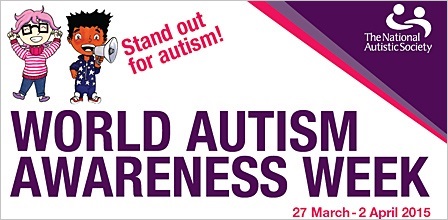 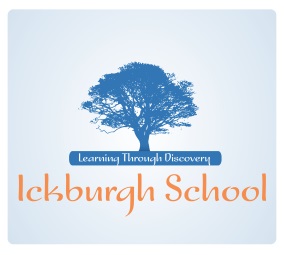 Video linksTitleNoteshttps://www.ambitiousaboutautism.org.uk/what-we-do/awareness/world-autism-awareness-week-2021Ambitious about AutismYoung people explain their experiences of autism.https://youtu.be/buNpQREv-Ms World Autism Awareness Week: Primary school learning resources5 good rules.https://youtu.be/98gcyN9MdHU World Autism Awareness Week: Primary school learning resourcesMeet the Trummies!https://youtu.be/p1pONE9SmDY World Autism Awareness Week: Secondary school learning resourcesTalia Grant introduces this powerful film about Alex who is autistic and some of the challenges he faces on a daily basis.https://youtu.be/1CLAR56Pk5o World Autism Awareness Week: Secondary school learning resourcesTalia Grant, who is autistic, talks about what it was like to be a young autistic person at school.